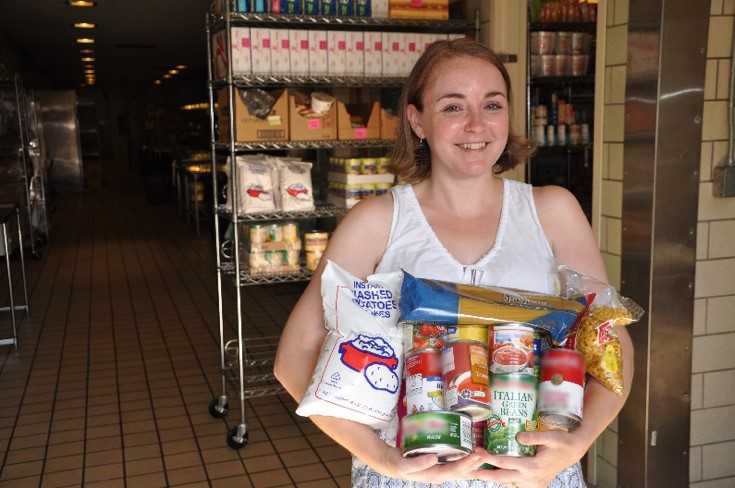 Examples of Volunteer Duties: Attend a training session.Obtain a food handler’s card (fee covered!).Pick up a pre-packaged supply box. Set up a demo table and serve tastes of Food Hero recipes at a food pantry.Return the supply box to be cleaned and 
re-packed for next time.
Where: We are at all 9 Tillamook County food pantries! Contact us for more information on hours, duties, and location.Tillamook County’s Pantry Project directly serves our community!  

Our Volunteers: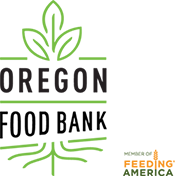 Serve food samples at all 9 Tillamook County/Oregon Food Bank Pantries.Encourage healthy eating through the sampling of recipes from foodhero.org.Exchange ideas with pantry shoppers about low-cost ways to cook tasty meals. Make new friends!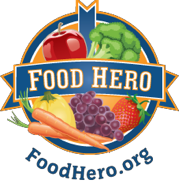 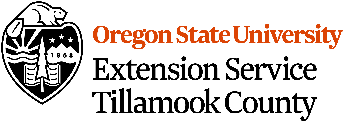 